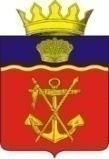 АДМИНИСТРАЦИЯКАЛАЧЁВСКОГО МУНИЦИПАЛЬНОГО РАЙОНАВОЛГОГРАДСКОЙ ОБЛАСТИПОСТАНОВЛЕНИЕот 01.04.2020 г. № 254О резервировании земельного участка для муниципальных нуждВ соответствии со статьями 7, 15 Федерального закона от 06.10.2003 № 131-ФЗ "Об общих принципах организации местного самоуправления в Российской Федерации", статьей 70.1 Земельного кодекса Российской Федерации, Положением о резервировании земель для государственных или муниципальных нужд, утвержденным постановлением Правительства Российской Федерации от 22.07.2008 № 561, генеральным планом городского поселения г. Калача-на-Дону Калачевского муниципального района Волгоградской области, утвержденным Решением Калачевской городской Думы Калачевского городского поселения Калачевского муниципального района Волгоградской области от 22.12.2011г. № 172, Правилами землепользования и застройки Калачевского городского поселения Калачевского муниципального района Волгоградской области, утвержденными Решением Калачевской городской Думы Калачевского городского поселения Калачевского муниципального района Волгоградской области от 19.02.2020г. № 34, руководствуясь Уставом Калачевского муниципального района Волгоградской области  администрация Калачевского муниципального района Волгоградской области п о с т а н о в л я е т:1. Осуществить резервирование земельного участка с кадастровым номером 34:09:021068:525  площадью 813 кв. м., категории земель населенных пунктов, разрешенным использованием для строительства административного здания, по адресу: Волгоградская обл., Калачевский р-н, г. Калач-на-Дону, б-р 300-летия Калача-на-Дону, по смежеству с севера с ГКУ ЦНЗ Калачевского района, для муниципальных нужд - для строительства административного здания, сроком на три года. 2. Наложить на земельный участок с кадастровым номером 34:09:021068:525  ограничение прав на использование (возведение капитальных строений, предоставление в аренду, продажа). Схема резервируемого земельного участка прилагается. 3. Ознакомление заинтересованных лиц со схемой резервируемого земельного участка осуществляется в здании администрации Калачевского муниципального района Волгоградской области в течение месяца с момента публикации настоящего постановления (Волгоградская обл., г. Калач-на-Дону, ул. Октябрьская 71, кабинет № 16). 4. Настоящее постановление подлежит официальному опубликованию.5. Контроль исполнения настоящего распоряжения возложить на первого заместителя Главы Калачевского муниципального района  Волгоградской области Н.П. Земскову.Глава Калачевского муниципального района                                                                    П.Н. ХаритоненкоПриложение к постановлению Администрации Калачевского муниципального района Волгоградской области от 01.04.2020 № 254Схема резервируемого земельного участкаМестоположение земельного участка с кадастровым номером 34:09:021068:525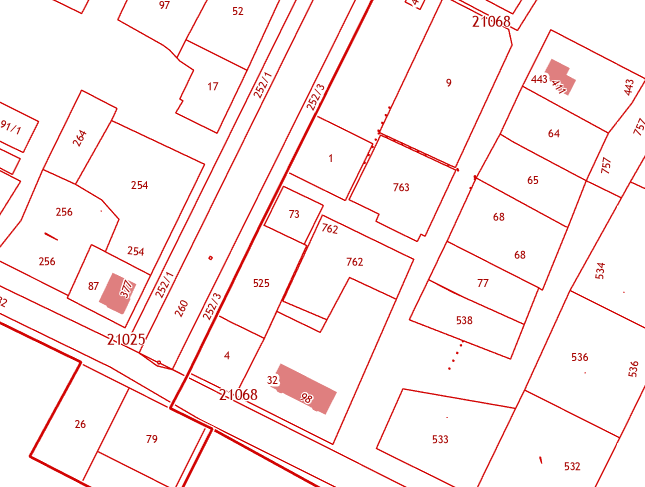 